 ВСЕРОССИЙСКАЯ ОЛИМПИАДА ШКОЛЬНИКОВ 2021/2022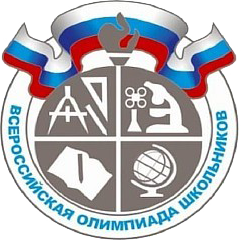 БЛАНК №Муниципальный  этап ВсОШ 2021/2022 учебного годапо предмету «Обществознание»Муниципальный  этап ВсОШ 2021/2022 учебного годапо предмету «Обществознание»Фамилия, имя, отчество полностью:Фамилия, имя, отчество полностью:Число, месяц, год рождения (ДД.ММ.ГГГГ):Число, месяц, год рождения (ДД.ММ.ГГГГ):Класс учащегося:Класс учащегося:За какой класс учащийся пишет работу:За какой класс учащийся пишет работу:Полное название образовательной организации по уставу: муниципальное казенное общеобразовательное учреждение «Красновосходская средняя общеобразовательная школа» Кизлярского района РДПолное название образовательной организации по уставу: муниципальное казенное общеобразовательное учреждение «Красновосходская средняя общеобразовательная школа» Кизлярского района РДНазвание района или города: Кизлярский районНазвание района или города: Кизлярский районДата:     06.10.2021                                                               Подпись:Дата:     06.10.2021                                                               Подпись: